              9 марта был проведен конкурс песни на английском языке.  Ответственная:  Амангишиева З.Б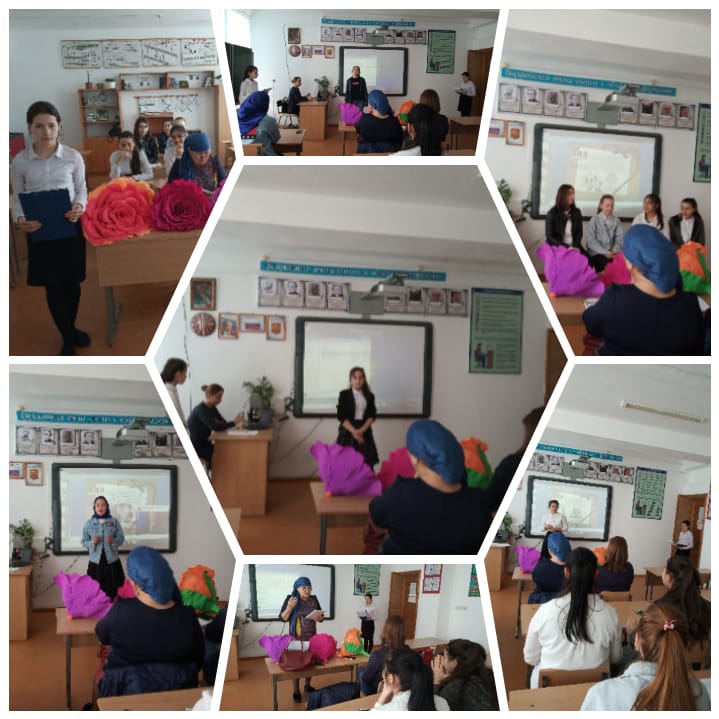 1 место- вокальная группа 9 «А» класса Джамалова Зарема,Гебекова Камилла3 место- Акайчикова Альбина Байсахурова Нажабат.